Мастер-класс — дети + родители. Конструирование с элементами салфеточной аппликации — «Машина».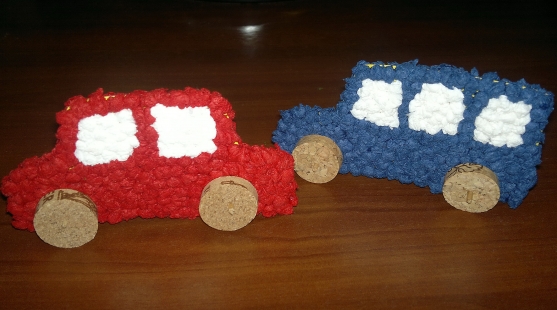 «Машина» (апрель)Цель: Развивать фантазию при выполнении различных машин: выбор цвета машины, марки.Способствовать сближению в совместной деятельности детей и родителей.План мастер-класса:1. Выкроить выбранную машину на картоне (две штуки, не забыть для второй машины перевернуть выкройку лицевой стороной вниз, чтобы изображение получилось симметричное. Машины вырезать и на лицевой (цветной) стороне простым карандашом нарисовать окошки. Взрослый нарезает от бутылочной пробки четыре круга-колеса острым ножом на доске.2. Детали машины склеить между собой, проделать отверстия для колёс.3. Накатать шариков нужных цветов и обклеить ими окна и саму машину с двух сторон. Продеть ось-зубочистку сквозь колёса и машину.4. Машина готова.